ПриложениеМетодические материалыпо реализации Акции памяти «Блокадный хлеб»Республика Бурятия2022 годI. Введение18 – 26 января — фоновые мероприятия — начало Ленинградской операции.27 января — день полного освобождения Ленинграда от фашистской блокады в 1944 году.Акция памяти «Блокадный хлеб»Цель:Акция памяти «Блокадный хлеб» актуализирует память поколений 
и гордость за мужество мирного населения блокадного Ленинграда.Задачи:- напомнить о беспрецедентном для XX века преступлении нацистов, направленном на уничтожение голодом мирных жителей Ленинграда;- вызвать у участников Акции гордость за мужество ленинградцев 
в годы блокады;- содействовать проведению Всероссийского урока памяти «Блокадный хлеб» в образовательных организациях регионов 27 января 2021 г., в День воинской славы России — день полного освобождения Ленинграда 
от фашистской блокады в 1944 году (отмечается в соответствии 
с Федеральным законом от 13 марта 1995 г. № 32-ФЗ «О днях воинской славы и памятных датах России»).Ключевым символом Всероссийской акции памяти «Блокадный хлеб» является кусочек хлеба весом в 125 граммов — именно такая минимальная норма выдачи хлеба на человека в день была установлена в самый трудный период блокады Ленинграда.II. Алгоритм реализацииАкция памяти «Блокадный хлеб» состоит из нескольких этапов:- 18 – 30 января — посещение ветеранов-блокадников и оказание 
им необходимой помощи;- раздача волонтерами информационных материалов о блокаде Ленинграда и подвиге его жителей, добровольное получение участниками Акции памяти символических кусочков «блокадного хлеба»;- 27 января — Всероссийский урок памяти «Блокадный хлеб». 
В качестве варианта, предлагается использовать модельный урок, разработанный ВОД «ВОЛОНТЕРЫ ПОБЕДЫ» (сценарий по ссылке: https://disk.yandex.ru/d/iKZkYdRCBT5I3g- фоновые мероприятия различных форматов, которые стартуют 
18 января 2022 г.Акция памяти «Блокадный хлеб» организуются с привлечением партнеров:Волонтерские организации:- волонтерские центры в ВУЗах;- ВОД «ВОЛОНТЕРЫ ПОБЕДЫ»;- активисты и волонтеры ОНФ;- активисты Молодой Гвардии Единой России;- активисты и волонтеры акции «Бессмертный полк»;- «серебряные волонтеры» и др.Производители хлеба:- хлебозаводы;- пекарни;- собственное производство торговых предприятий.Для проведения мероприятий рекомендуется:- назначить ответственного за проведение мероприятий Акции памяти «Блокадный хлеб», сформировать рабочую группу;- направить информационные письма-поручения в адрес муниципальных органов власти и местного самоуправления о проведении мероприятий Акции памяти «Блокадный хлеб»;- уточнить факт проживания в регионе ветеранов, имеющих статус «Житель блокадного Ленинграда», организовать необходимую помощь, 
в том числе со стороны социальных служб, волонтеров, спонсоров 
и благотворителей;- организовать точки работы волонтеров при проведении тематических и фоновых мероприятий, на улице и др.;- организовать освещение мероприятий Акции в СМИ и сети интернет;- оказать содействие в проведении 27 января 2022 г. Всероссийского Урока памяти «Блокадный хлеб» в образовательных организациях региона, 
в том числе в организациях дополнительного образования, домах культуры, творчества, организациях профессионального среднего специального 
и высшего образования и др.;- организовать учет проведенных мероприятий, количества участников, публикаций в СМИ и достигнутого ими общего охвата аудитории, подготовить отчет по Акции.III. Рекомендации по работе с рискамиДля всероссийской акции «Блокадный хлеб» важно напоминание 
о беспрецедентном подвиге мирного населения в годы Великой Отечественной войны, символическое присоединение к ленинградцам, 
а не имитация их лишений.Наибольший негативный резонанс в 2020 году получил формат посещения блокадников представителями местного самоуправления города Керчь. Во время визита чиновники продемонстрировали одеждой свой статус, что вызвало негативную реакцию пользователей соцсетей и СМИ.Ситуация стала настолько резонансной, что ее прокомментировали С.Аксенов – глава Республики Крым (https://lenta.ru/news/2020/01/31/aksenow/?utm_source=yxnews&utm_medium=desktop&utm_referrer=https%3A%2F%2Fyandex.ru%2Fnews%2Fsearch%3Ftext%3D) и заместитель Руководителя Администрации Президента Российской Федерации – пресс-секретарь Президента Российской Федерации Д.Песков (https://ria.ru/20200131/1564101747.html).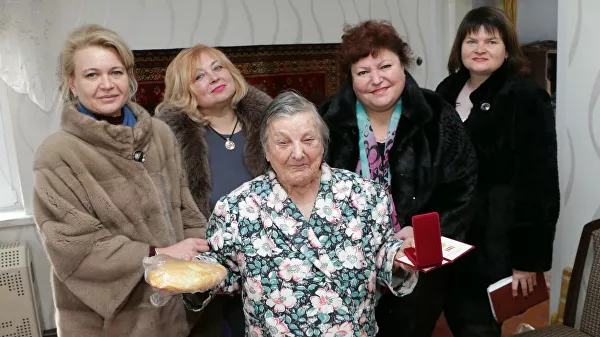 ***В условиях пандемии необходимо перевести все поздравления ветеранов (в том числе – «блокадников») в дистанционный режим. Ограничить количество посещений, проводить их только с участием работников социальных служб, постоянно посещающих ветеранов.Передаваемые подарки должны быть тщательно продуманы, чтобы избежать негативных оценок «хлеб для блокадников», «шик напоказ», 
«не память, а подкуп» и так далее.Безусловно, уважительным является общение с ветеранами 
«на равных», а не с позиции высокого социального статуса, дохода и пр.Публикации такого рода необходимо отслеживать в социальных сетях и вести работу с их авторами.2. К сожалению, не во всех регионах до участников акции «Блокадный хлеб» удалось донести, что раздача кусочков хлеба имеет символический смысл. Это вызвало негативные отзывы, в том числе в СМИ и социальных сетях.***Важно по всем каналам информации донести смысл Всероссийской акции – это напоминание о беспрецедентном подвиге ленинградцев, 
а не имитация их лишений. Разъяснение этого должно стать основой информационной кампании Акции.Рекомендуется заранее начинать информационную кампанию, публиковать воспоминания жителей блокадного Ленинграда, интервью 
с ныне живущими «блокадниками» и т.д.Во избежание негативной реакции волонтерам и участникам рекомендуется:- не раздавать информационные листовки вместе с хлебом, 
а предлагать взять самостоятельно и при условии – не выбрасывать;- хлеб раздавать только упакованным и в специально оформленных точках;- при раздаче обращать внимание на то, что это обычный хлеб, 
а не «тот самый блокадный хлеб» из жмыха, отрубей и опилок. ***Рекомендуется внимательно подходить к формированию корпуса журналистов, блогеров, которые будут комментировать Акцию 
в СМИ, мессенджерах и социальных сетях. Заранее обеспечить их полной информацией о целях и задачах Акции.Вести мониторинг информационного пространства и оперативно реагировать на некорректные высказывания и комментарии.Избегать «политизации» Уроков памяти в школах.Избегать участия публичных политиков в качестве организаторов 
и волонтеров Акции «Блокадный хлеб».3. Раздача хлебного пайка весом в 125 граммов некоторыми гражданами воспринимается как «издевательство над теми, кто голодал 
в Ленинграде».***Волонтеры и участники должны подчеркивать, что кусочек «блокадного хлеба» — это символ, и главное — это наша память 
о героических и трагических событиях Великой Отечественной войны, 
о мужестве и стойкости ленинградцев. 4. Негативная реакция общественности на проведение акции 
в учреждениях, столовых и других публичных местах.***- необходимо подчеркивать добровольный характер участия в акции, недопустимость принудительного вовлечения в Акцию;- не «раздавать» хлеб, а предлагать взять его самостоятельно, объясняя символическое значение кусочка «блокадного хлеба»; - раздавать символ «блокадного хлеба», а не его вариации 
с применением иных продуктов питания («блокадные бутерброды»);- инициировать познавательный интерес участников Акции, 
а не сопровождать Акцию укором об отсутствии знаний о голоде.5. Негативная реакция общественности на «замерзающих волонтеров» при раздачах на улице.***- внимательно контролировать время пребывания волонтеров 
на морозе;- проследить, чтобы они были в теплой одежде;- при возможности обеспечить горячим питьем и теплым помещением.6. В акции используется обычный хлеб, а не порции «блокадного хлеба», приближенного к реальному рецепту 1941-1942 гг. Это вызывает критику: (https://www.facebook.com/konstantin.kalachev/posts/3412980268743020).***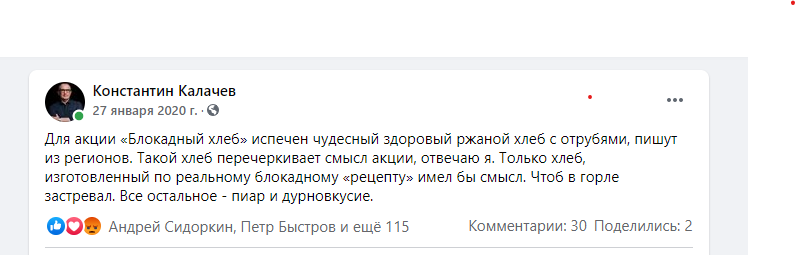 - в рамках информационной кампании необходимо четко обозначать символический характер акции и «блокадного хлеба»;- предупреждать участников о том, что это не «настоящий блокадный хлеб», а символ и напоминание;- не предлагать хлеб враждебно и негативно настроенным гражданам, присоединять их к акции через напоминание о важности памяти;- в акции рекомендуется использовать только специально упакованный хлеб, содержащий символическую маркировку.Недопустимо- раздавать нефасованный хлеб без упаковки;- фасовать хлеб силами волонтеров без соблюдения санитарных норм 
и без наличия медкнижек;- навязывать хлеб и листовки, если граждане не выражают заинтересованности и готовности вступить в диалог; - использовать детей и подростков в качестве волонтеров;- предлагать «пожить неделю на 125 граммов хлеба в день».Важно при проведении Акции:- все волонтеры должны выучить текст, с которым они обращаются к гражданам, знать основные события и факты блокадной жизни 
в соответствии с рекомендациями (Приложение 1);- контролировать работу волонтеров, не привлекать людей, 
не имеющих представления о событиях Великой Отечественной войны, блокады и освобождения Ленинграда;- провести отбор, обучение для волонтеров и контроль за качеством 
их подготовки перед проведением мероприятий;- вести мониторинг откликов в социальных сетях и СМИ, оперативно реагировать на негативные публикации.Мероприятия проходят по всей территории региона при поддержке муниципальных администраций. В административных центрах регионов может быть несколько точек одномоментно.IV. ЛокацииМероприятия уместно организовать:- в местах проведения тематических культурных, общественных, спортивных мероприятий, посвященных Дню полного освобождения Ленинграда от фашистской блокады в 1944 году. Для этого необходимо сформировать перечень таких мероприятий и договориться 
с организаторами о размещении точек работы волонтеров Акции;- в помещениях, где проходят «фоновые» мероприятия Акции: 
в домах культуры, центрах творчества, музеях, театрах, библиотеках, спортивных помещениях и др.;- на улицах в местах активного трафика пешеходов 
при подходящих погодных условиях и с контролем времени пребывания волонтеров на морозе;- точки работы волонтеров Акции можно размещать 
по договоренности в торговых организациях с соответствующим оформлением и в присутствии работника торгового зала.V. Работа с ветеранами, имеющими статус «Житель блокадного Ленинграда»Вся работа ведется под контролем и при участии социальных служб региона и муниципалитетов:- актуальные списки проживающих в регионе жителей блокадного Ленинграда получаются официально через социальные службы, комитеты ветеранов, ПФР;- волонтеры Акции посещают ветеранов и передают 
им подписанные в ходе мероприятий открытки и оказывают помощь только 
в сопровождении соцработников с соблюдением санитарно-эпидемиологических требований.VI. Информационное сопровождениеИнформационная кампания и вовлечение жителей региона необходимо вести с учетом мер безопасности в соответствии с эпидемиологической ситуацией в населенных пунктах региона. Рекомендуется:- информировать партнерские общественные организации, работающие в сфере патриотического воспитания, в том числе – волонтерские, добровольческие и ветеранские организации, о мероприятиях Акции;- информировать органы управления культуры, спорта, социального обеспечения, образования о мероприятиях Акции;- обеспечить размещение информации о памятной дате 
на электронных ресурсах органов региональной и муниципальной власти; - обеспечить контроль подготовки мероприятий Акции 
в муниципалитетах и образовательных организациях;- разместить информационные материалы, плакаты и баннеры 
в местах наибольшей плотности человеческого потока: транспортные узлы, общественный транспорт, остановки общественного транспорта и др.;- обеспечить участие блогеров, лидеров общественного мнения 
в социальных сетях, известных деятелей культуры, молодёжных лидеров, известных спортсменов, а так же лидеров неформальных сообществ (автомобилистов, велосипедистов, уличных художников и музыкантов, садоводов и пр.).Все каналы коммуникаций рекомендуется «прокачать» в течение недели с 20 по 27 января: проверить на готовность к работе, позитивное отношение к акции.Рекомендуется обеспечить фото и видеосъемку в течение дня 27 января для создания вирусных роликов и оперативного их распространения 
в социальных сетях. В ходе акции все участники используют хештеги #блокадныйхлеб03, #недиванныйпатриот03, #урокпамяти03,  #никтонезабыт03.В течение всего времени реализации Акции необходимо:- обеспечить мониторинг информационного пространства СМИ, мессенджеров и социальных сетей на предмет негативных постов 
и комментариев;- в случае появления негативной реакции оперативно реагировать 
на негатив;- при участии массовых партнерских организаций выводить новости 
по Акции в топ выдачи поисковых систем;- активно распространять позитивную информацию и отзывы 
о проводимой Акции.Контактное лицо по информационному сопровождению: Фоминская Елизавета, тел. 21-50-01.Организация работы волонтёровОбщие рекомендацииПервое впечатление о вас создается по тому, как вы говорите 
и выглядите. То, что вы говорите и как себя преподносите окружающим, формирует их отношение к тому, что вы говорите и к чему призываете.Ведите себя уверенно: вы делаете хорошее дело, вы работаете 
на сохранение исторической памяти.Смотрите в глаза собеседнику доброжелательно и без агрессии.Улыбайтесь сдержанно и приветливо. Старайтесь не жестикулировать и не прикасаться к собеседнику.Речь должна быть внятной и неспешной. Обращайте внимание 
на паузы, чтобы дать собеседнику возможность вступить в диалог.Не вступайте в споры. На любые возражения отвечайте вежливо 
и коротко: «спасибо за ваше внимание», «доброго дня / вечера».Схема контакта с участникомПредставление – презентация акции – предложение подписать открытку ветерану – вручение листовки – предложение взять кусочек «блокадного хлеба» – благодарность 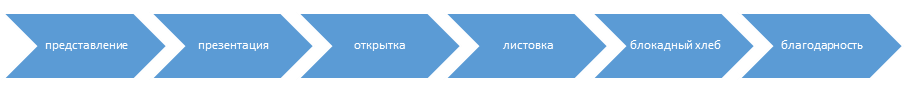 Добрый день! Предлагаем вам принять участие во Всероссийской акции памяти «Блокадный хлеб». Сегодня 27 января - День полного освобождения Ленинграда 
от фашистской блокады. Это произошло в 1944 году.Наша Акция памяти «Блокадный хлеб» - напоминание 
о мужестве и стойкости мирных жителей Ленинграда в годы Великой Отечественной войны. Если у вас есть немного времени, Вы можете на открытке написать теплые слова ветерану-блокаднику.При выдаче листовки можно произносить: «Расскажите о нашей акции памяти «Блокадный хлеб» и о блокаде Ленинграда своим детям / внукам, родным в память о подвиге ленинградцев в период блокады. 
Это нужно для сохранения исторической памяти».Выдать листовку и предложить взять символ Акции памяти - кусочек хлеба весом в 125 граммов - это минимальная норма выдачи хлеба в самые тяжелые месяцы блокады Ленинграда.Спасибо, что Вы с нами! Базовые сведения о блокаде ЛенинградаБлокада Ленинграда во время Великой Отечественной войны длилась 872 (восемьсот семьдесят два) дня с 8 сентября 1941 г. до 27 января 1944 г. Наступление на Ленинград вела группа фашистских армий «Север». За время блокады из Ленинграда было вывезено (эвакуировано) больше 1,5 миллионов (полутора миллионов) человек.От голода и лишений за время блокады погибло почти 700 тысяч (семьсот тысяч) ленинградцев. Эта цифра прозвучала на Нюрнбергском процессе. Сегодня историки считают, что общее число жертв блокады – 1,5 млн (полтора миллиона) человек. Военные потери составили почти 470 тысяч (четыреста семьдесят тысяч) человек. При артиллерийских обстрелах погибло 16 747 (шестнадцать тысяч семьсот сорок семь) мирных жителя. Самый тяжелый период - с декабря по февраль первой блокадной зимы 1941 - 1942 годов. За три месяца умерло больше 250 тысяч (двухсот пятидесяти тысяч) человек. В это время бойцам на передовой линии обороны выдавали 500 (пятьсот) граммов хлеба в день; рабочим горячих цехов – 375 (триста семьдесят пять) граммов; остальным рабочим и инженерам – 250 (двести пятьдесят) граммов, служащим, иждивенцам и детям – всего 125 (сто двадцать пять) граммов хлеба. На 50 (пятьдесят) процентов блокадный хлеб состоял из несъедобных примесей, заменявших муку: пищевая целлюлоза, жмых (остатки после отжима растительного масла из семян масличных культур – подсолнечника, рапса, льна),обойная пыль,выбойки из мешков,хвоя.Другие продукты в этот период не выдавали.С ноября 1941 года по март 1943 года продукты завозили через Ладожское озеро по «Дороге жизни». Летом – по воде. Зимой – по льду. Блокада Ленинграда окончательно снята в ходе Ленинградско-Новгородской операции советских войск 27 января 1944 г.Организация точек работы волонтеров Акции памяти 
«Блокадный хлеб»Организация фоновых мероприятийПорядок подготовки акции1.	Направить в общественные организации и органы местного самоуправления, на предприятия и в бюджетные организации информацию 
о предстоящих событиях Акции; сформировать региональный сводный план-график мероприятий на период с 18 по 27 января, на основе полученных предложений.2.	Организация предварительной оценки масштабов акций 
(из расчета – каждому волонтеру и добровольцу – комплект «хлеб 
и информация», на участников – примерно на 50% расчетного количества).3.	Хлеб заказывается на хлебокомбинате. «Блокадный хлеб» – это СИМВОЛ памяти, поэтому хлеб используем стандартный «Дарницкий». 4.	Хлеб нарезает и фасует тот, кто его печёт с соблюдением всех необходимых требований. Подготовка точек в торговых центрах 1.	Договоренность с торговыми сетями, ритейлерами.2.	Торговые организации определяют места в торговом зале, назначают куратора в торговом зале. 3.	Если хлеб уже упакован – раздачу могут вести волонтеры. Если хлеб режется на месте – это делает сотрудник магазина (имеющий медкнижку) и на оборудовании магазина – доска для резки, нож, пленка. 4.	Волонтеры обеспечивают коммуникацию с посетителями, раздают и собирают подписанные открытки, отвечают на вопросы, раздают информационные материалы и кусочки «блокадного хлеба». Организация театрализованных точек работы волонтеров «Блокадный хлеб» 1.	В партнерстве с театрами, самодеятельными коллективами 
ДК и ДТ, организациями реконструкторов можно организовать театрализованную точку Акции.2.	Волонтеры и участники надевают костюмы, соответствующие блокадной истории. С помощью костюмов и минимального реквизита создается атмосфера блокадного Ленинграда. В качестве костюмов используются телогрейки, большое количество теплых платков, белые фартуки и нарукавники. Для реквизита достаточно старого стола и весов. 3.	Театрализованные площадки привлекают зрителей и СМИ. 4.	Необходимо заранее анонсировать для СМИ место и время проведения такой акции.5.	Лучше привлекать либо артистов в качестве волонтеров, либо актив старшего возраста.6.	В остальном работа точки не отличается.Организация работы волонтеров на улицах  1.	Точки работы волонтеров организуются в местах наиболее активного передвижения граждан (транспортные узлы, торговые точки, площади и бульвары).2.	Волонтеры имеют общую форму.3.	Точка оформляется баннерами или плакатами, которые печатаются в соответствии с макетами, из пакета материалов к Акции памяти «Блокадный хлеб», расположенном по ссылке https://disk.yandex.ru/d/iKZkYdRCBT5I3g.4.	Волонтеры раздают уже упакованный хлеб вместе 
с подготовленными информационными материалами.5.	Решение о работе волонтеров на улице принимаются 
по погодным условиям.6.	Волонтерам необходимо обеспечить возможность согреться 
в теплом помещении. 7.	Вся акция на улице может продолжаться не более 2-х часов 
в день.8.	Нельзя- выбрасывать в мусор хлеб, открытки и листовки; - навязывать гражданам хлеб.Волонтеры время от времени должны проверять урны рядом 
с местом проведения акции.Организация раздачи хлеба и информационных материалов в момент проведения фоновых мероприятий Акции. 1.	Фоновые мероприятия необходимо обеспечить порциями «блокадного хлеба» и информационными материалами из расчета 
на каждого участника.2.	По окончании мероприятия волонтеры собирают открытки 
и раздают хлеб и листовки.3.	Оставшийся хлеб забирают организаторы на сухари. Недопустимо, чтобы после завершения акции хлеб и листовки были выброшены. Форматы фоновых мероприятий Акции1.	Конференции и дискуссии, круглые столы и иные научные мероприятия в образовательных организациях региона (школы, вузы, СПУ). Участники актуализируют собственные знания о событиях блокады Ленинграда 1941-1944 гг.  Необходимо обеспечить фактическую достоверность и эмоциональную атмосферу на данных мероприятиях. 
К участию рекомендуется приглашать историков – специалистов по истории Великой Отечественной войны, активистов поисковых и реконструкторских организаций. Рекомендуется активно вовлекать в проведение таких мероприятий представителей Юнармии и активистов Бессмертного полка России.2.	Показы документальных и художественных фильмов 
о Ленинградской трагедии. Для этого необходимо связаться 
с правообладателями и получить разрешение на некоммерческий показ. Старое советское кино можно показывать без дополнительных условий 
в музеях и библиотеках, однако, необходимо обеспечить достойное качество.3.	Публичные чтения малыми сообществами. Главное отличие данного формата – камерность. В качестве материалов можно использовать блокадные дневники и воспоминания ленинградцев, прозу, стихи и пьесы блокадных лет. Как площадки можно использовать не только библиотеки, дома культуры и творчества, но и кафе, молодежные клубы, коворкинги 
и общественные пространства. Чтения можно организовать при театрах, театральных самодеятельных коллективах, концертных залах и др. Чтения проводятся не со сцены, а в «кругу единомышленников».4.	Чтения у микрофона в общественных пространствах. 
Это могут делать молодые актеры или участники самодеятельных театральных коллективов.5.	Частью фоновой кампании Акции могут стать традиционные «встречи с молодежью», «уроки мужества», лектории, тематические концерты и выступления. 6.	Общественные патриотические организации могут провести собственные тематические мероприятия в любых форматах.Возможные источники и тексты•	«Детская книга войны». Проект АиФ, в издании собраны воспоминания маленьких жителей страны о страшных годах войны.Чтение можно сочетать с прослушиванием аудиоверсии «Детской книги войны». •	Стихи поэтов-ленинградцев военных лет (В. Инбер, 
О. Берггольц, М. Дудин, Елена Вечтомова, В. Лифшиц и другие).•	Можно запросить материалы из медиатеки фондов Государственного мемориального музея обороны и блокады Ленинграда, которая представляет собой собрание оцифрованных документов (текстов, аудио, видео, фотографий), посвящённых Великой Отечественной войне 
и блокаде Ленинграда. •	«Блокадная книга» Д. Гранин.•	«Никто не забыт, и ничто не забыто» О. Берггольц.•	«Записки блокадного человека» Л. Гинзбург.•	«...Сохрани мою печальную историю...»: Блокадный дневник Лены Мухиной.•	«Блокада Ленинграда. Народная книга памяти» 
А. Константинов.